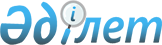 О внесении изменений в решение Байзакского районного маслихата от 22 декабря 2017 года №23-7 "О бюджете сельских округов Байзакского района на 2018-2020 годы"Решение Байзакского районного маслихата Жамбылской области от 1 июня 2018 года № 30-2. Зарегистрировано Департаментом юстиции Жамбылской области 6 июня 2018 года № 3851
       Примечание РЦПИ.

       В тексте документа сохранена пунктуация и орфография оригинала.
      В соответствии со статьей 109 - 1 Бюджетного кодекса Республики Казахстан от 4 декабря 2008 года и статьей 6 Закона Республики Казахстан от 23 января 2001 года "О местном государственном управлении и самоуправлении в Республике Казахстан" и на основании решения Байзакского районного маслихата от 21 мая 2018 года №29-2 "О внесении изменений в решение Байзакского районного маслихата от 14 декабря 2017 года №22-2 "О районном бюджете на 2018–2020 годы" (зарегистрировано в Реестре государственной регистрации нормативных правовых актов за №3834) районный маслихат РЕШИЛ:
      1. Внести в решение Байзакского районного маслихата от 22 декабря 2017 года №23-7 "О бюджете сельских округов Байзакского района на 2018-2020 годы" (Зарегистрировано в Реестре государственной регистрации нормативных правовых актов за № 3659 и опубликовано в районной газете "Ауыл жаңалығы – Сельская новь" 5 января 2018 года) следующие изменения:
      в пункте 1:
      1-1. Жалгызтюбинский сельский округ на 2018 год:
      в подпункте 1)
      цифры "69580" заменить цифрами "71196";
      цифры "62394" заменить цифрами "64010";
      в подпункте 2)
      цифры "69580" заменить цифрами "71196".
      1-2. Диханский сельский округ на 2018 год: 
      в подпункте 1)
      цифры "90470" заменить цифрами "91470";
      цифры "86753" заменить цифрами "87753";
      в подпункте 2)
      цифры "90470" заменить цифрами "91470".
      1-3. Мырзатайский сельский округ на 2018 год:
      в подпункте 1)
      цифры "97347" заменить цифрами "101831";
      цифры "90849" заменить цифрами "95333";
      в подпункте 2)
      цифры "97347" заменить цифрами "101831".
      1-5. Тюймекентский сельский округ на 2018 год:
      в подпункте 1)
      цифры "100740" заменить цифрами "103140";
      цифры "92769" заменить цифрами "95169";
      в подпункте 2)
      цифры "100740" заменить цифрами "103140".
      1-6. Жанатурмысский сельский округ на 2018 год:
      в подпункте 1)
      цифры "52861" заменить цифрами "58432";
      цифры "49278" заменить цифрами "54849";
      в подпункте 2)
      цифры "52861" заменить цифрами "58432".
      1-7. Кокталский сельский округ на 2018 год:
      в подпункте 1)
      цифры "72568" заменить цифрами "73968";
      цифры "66746" заменить цифрами "68146";
      в подпункте 2)
      цифры "72568" заменить цифрами "73968".
      1-8. Ынтымакский сельский округ на 2018 год:
      в подпункте 1)
      цифры "43437" заменить цифрами "45005";
      цифры "41054" заменить цифрами "42622";
      в подпункте 2)
      цифры "43437" заменить цифрами "45005".
      1-9. Суханбаевский сельский округ на 2018 год:
      в подпункте 1)
      цифры "47200" заменить цифрами "48200";
      цифры "44787" заменить цифрами "45787";
      в подпункте 2)
      цифры "47200" заменить цифрами "48200".
      1-10. Костюбинский сельский округ на 2018 год:
      в подпункте 1)
      цифры "93822" заменить цифрами "96197";
      цифры "4874" заменить цифрами "4949";
      цифры "78718" заменить цифрами "81018";
      в подпункте 2)
      цифры "93822" заменить цифрами "96197".
      1-11. Бурылский сельский округ на 2018 год:
      в подпункте 1)
      цифры "179747" заменить цифрами "193798";
      цифры "149506" заменить цифрами "163557";
      в подпункте 2)
      цифры "179747" заменить цифрами "193798".
      1-12. Коптерекский сельский округ на 2018 год:
      в подпункте 1)
      цифры "43782" заменить цифрами "46641";
      цифры "41876" заменить цифрами "44735";
      в подпункте 2)
      цифры "43782" заменить цифрами "46641".
      1-13. Улгулинский сельский округ на 2018 год:
      в подпункте 1)
      цифры "43199" заменить цифрами "50005";
      цифры "40187" заменить цифрами "46993";
      в подпункте 2)
      цифры "43199" заменить цифрами "50005".
      1-14. Сарыкемерский сельский округ на 2018 год:
      в подпункте 1)
      цифры "184762" заменить цифрами "197213";
      цифры "148814" заменить цифрами "161265";
      в подпункте 2)
      цифры "184762" заменить цифрами "197213".
      1-15. Кызыл жулдызский сельский округ на 2018 год:
      в подпункте 1)
      цифры "101941" заменить цифрами "107964";
      цифры "87808" заменить цифрами "93831";
      в подпункте 2)
      цифры "101941" заменить цифрами "107964".
      1-16. Ботамойнакский сельский округ на 2018 год:
      в подпункте 1)
      цифры "77617" заменить цифрами "78917";
      цифры "65412" заменить цифрами "66712";
      в подпункте 2)
      цифры "77617" заменить цифрами "78917".
      1-17. Байтерекский сельский округ на 2018 год:
      в подпункте 1)
      цифры "274896" заменить цифрами "323138";
      цифры "242488" заменить цифрами "290730";
      в подпункте 2)
      цифры "274896" заменить цифрами "323138".
      Приложения 1 к указанному решению изложить в новой редакции согласно приложению 1 к настоящему решению.
      2. Контроль за исполнением настоящего решения возложить на постоянную комиссию Байзакского районного маслихата по вопросам территориального экономического развития, финансов, бюджета, административного территориальной структуре, защиты прав человека и рассмотрение проектов договоров закупов участков земли.
      3. Настоящее решение вступает в силу со дня государственной регистрации в органах юстиции и вводится в действие с 1 января 2018 года.
					© 2012. РГП на ПХВ «Институт законодательства и правовой информации Республики Казахстан» Министерства юстиции Республики Казахстан
				
      Секретарь районного маслихата 

Н. Тлепов
Приложение 1 к решению 
Байзакского районного 
маслихата №30-2 от 1 июня 
2018 годаПриложение 1 к решению 
Байзакского районного
маслихата №23-7 от 22 декабря
2017 года
Категория
Категория
Категория
Категория
сумма тыс. тенге
Жалгытюбинский сельский округ
Диханский сельский округ
Мырзатайский сельский округ
Темирбекский сельский округ
Класс
Класс
Класс
сумма тыс. тенге
Жалгытюбинский сельский округ
Диханский сельский округ
Мырзатайский сельский округ
Темирбекский сельский округ
Подкласс
Подкласс
сумма тыс. тенге
Жалгытюбинский сельский округ
Диханский сельский округ
Мырзатайский сельский округ
Темирбекский сельский округ
Специфика
сумма тыс. тенге
Жалгытюбинский сельский округ
Диханский сельский округ
Мырзатайский сельский округ
Темирбекский сельский округ
Наименование
I. ДОХОДЫ
1727609
71196
91470
101831
40494
1
Налоговые поступления
163035
4588
3202
5010
1792
01
Подоходный налог
27675
525
200
1567
40
2
Индивидуальный подоходный налог
27675
525
200
1567
40
04
Hалоги на собственность
135360
4063
3002
3443
1752
1
Налоги на имущество
3342
312
57
114
22
3
Земельный налог
8572
386
312
399
230
4
Hалог на транспортные средства
123446
3365
2633
2930
1500
2
Неналоговые поступления
23388
2598
515
1488
26
01
Доходы от государственной собственности
430
18
12
16
11
5
Доходы от аренды имущества, находящегося в государственной собственности
430
18
12
16
11
04
Штрафы, пени, санкции, взыскания, налагаемые государственными учреждениями, финансируемыми из государственного бюджета, а также содержащимися и финансируемыми из бюджета (сметы расходов) Национального Банка Республики Казахстан
100
6
6
6
6
1
Штрафы, пени, санкции, взыскания, налагаемые государственными учреждениями, финансируемыми из государственного бюджета, а также содержащимися и финансируемыми из бюджета (сметы расходов) Национального Банка Республики Казахстан, за исключением поступлений от организаций нефтяного сектора
100
6
6
6
6
06
Прочие неналоговые поступления
22858
2574
497
1466
9
1
Прочие неналоговые поступления
22858
2574
497
1466
9
4
Поступления трансфертов
1541186
64010
87753
95333
38676
02
Трансферты из вышестоящих органов государственного управления
1541186
64010
87753
95333
38676
3
Трансферты из районного (города областного значения) бюджета
1541186
64010
87753
95333
38676
Тюймекентский сельский округ
Жанатурмысский сельский округ
Кокталский сельский округ
Ынтымакский сельский округ
Суханбаевский сельский округ
103140
58432
73968
45005
48200
7850
2961
5164
2350
2386
1500
759
892
113
100
1500
759
892
113
100
6350
2202
4272
2237
2286
250
38
200
36
36
600
264
200
163
300
5500
1900
3872
2038
1950
121
622
658
33
27
17
12
16
16
17
17
12
16
16
17
6
6
6
6
6
6
6
6
6
6
98
604
636
11
4
98
604
636
11
4
95169
54849
68146
42622
45787
95169
54849
68146
42622
45787
95169
54849
68146
42622
45787
Костюбинский сельский округ
Бурылский сельский округ
Коптерекский сельский округ
Улгулинский сельский округ
Сарыкемерский сельский округ
96197
193798
46641
50005
197213
10230
29813
1874
2855
29816
1600
3200
148
327
5964
1600
3200
148
327
5964
8630
26613
1726
2528
23852
255
550
29
43
579
875
1053
267
568
1098
7500
25010
1430
1917
22175
4949
428
32
157
6132
91
16
24
0
14
91
16
24
0
14
6
6
6
5
6
6
6
6
5
6
4852
406
2
152
6112
4852
406
2
152
6112
81018
163557
44735
46993
161265
81018
163557
44735
46993
161265
81018
163557
44735
46993
161265
Кызыл жулдызский сельский округ
Ботамойнакский сельский округ
Байтерекский сельский округ
107964
78917
323138
12120
10365
30659
3556
1300
5884
3556
1300
5884
8564
9065
24775
209
112
500
224
822
811
8131
8131
23464
2013
1840
1749
118
0
32
118
0
32
6
6
5
6
6
5
1889
1834
1712
1889
1834
1712
93831
66712
290730
93831
66712
290730
93831
66712
290730
Функциональная группа
Функциональная группа
Функциональная группа
Функциональная группа
сумма тыс. тенге
Жалгытюбинский сельский округ
Диханский сельский округ
Мырзатайский сельский округ
Темирбекский сельский округ
Функциональная подгруппа
Функциональная подгруппа
Функциональная подгруппа
сумма тыс. тенге
Жалгытюбинский сельский округ
Диханский сельский округ
Мырзатайский сельский округ
Темирбекский сельский округ
Администратор бюджетных программ 1236620
Администратор бюджетных программ 1236620
Администратор бюджетных программ 1236620
сумма тыс. тенге
Жалгытюбинский сельский округ
Диханский сельский округ
Мырзатайский сельский округ
Темирбекский сельский округ
Программа
Программа
сумма тыс. тенге
Жалгытюбинский сельский округ
Диханский сельский округ
Мырзатайский сельский округ
Темирбекский сельский округ
сумма тыс. тенге
Жалгытюбинский сельский округ
Диханский сельский округ
Мырзатайский сельский округ
Темирбекский сельский округ
Наименование
сумма тыс. тенге
Жалгытюбинский сельский округ
Диханский сельский округ
Мырзатайский сельский округ
Темирбекский сельский округ
II. РАСХОДЫ
1727609
71196
91470
101831
40494
01
Государственные услуги общего характера
403970
23466
18445
17418
17715
124
Аппарат акима города районного значения, села, поселка, сельского округа
403970
23466
18445
17418
17715
001
Услуги по обеспечению деятельности акима города районного значения, села, поселка, сельского округа
387122
22725
18128
17311
16757
022
Капитальные расходы государственного органа
16848
741
317
107
958
04
Образование
983089
38841
46029
51017
7118
124
Аппарат акима города районного значения, села, поселка, сельского округа
983089
38841
46029
51017
7118
004
Дошкольное воспитание и обучение и организация медицинского обслуживания в организациях дошкольного воспитания и обучения";
969679
37545
45013
46981
7118
005
Организация бесплатного подвоза учащихся до ближайшей школы и обратно в сельской местности
13410
1296
1016
4036
0
07
Жилищно-коммунальное хозяйство
189466
6298
1315
5483
1369
124
Аппарат акима города районного значения, села, поселка, сельского округа
189466
6298
1315
5483
1369
008
Освещение улиц в населенных пунктах
42372
1919
886
1878
842
009
Обеспечение санитарии населенных пунктов
13677
425
125
240
137
011
Благоустройство и озеленение населенных пунктов
133417
3954
304
3365
390
13
Прочие
91084
2591
2781
3113
1992
124
Аппарат акима города районного значения, села, поселка, сельского округа
91084
2591
2781
3113
1992
040
Реализация мероприятий для решения вопросов обустройства населенных пунктов в реализацию мер по содействию экономическому развитию регионов в рамках Программы развития регионов до 2020 года
91084
2591
2781
3113
1992
15
Трансферты
60000
0
22900
24800
12300
124
Аппарат акима города районного значения, села, поселка, сельского округа
60000
0
22900
24800
12300
051
Целевые текущие трансферты из нижестоящего бюджета на компенсацию потерь вышестоящего бюджета в связи с изменением законодательства
60000
0
22900
24800
12300
IІІ. Чистое бюджетное кредитование
0
0
0
0
0
IV. Сальдо по операциям с финансовыми активами
0
0
0
0
0
Приобретение финансовых активов
0
0
0
0
0
V. Дефицит (профицит) бюджета
0
0
0
0
0
VI. Финансирование дефицита (использование профицита) бюджета
0
0
0
0
0
Тюймекентский сельский округ
Жанатурмысский сельский округ
Кокталский сельский округ
Ынтымакский сельский округ
Суханбаевский сельский округ 
103140
58432
73968
45005
48200
23392
23227
19517
17949
20739
23392
23227
19517
1949
20739
22577
22820
18960
16859
20301
815
407
557
1090
738
70353
23262
48984
22759
22662
70353
23262
48984
22759
22662
70353
22023
48984
22759
22662
0
1239
0
0
0
2268
7927
2586
2074
1850
2268
7927
2586
2074
1850
846
3103
1636
1176
1100
500
600
350
100
150
922
4224
600
798
600
7127
4016
2881
2223
2949
7127
4016
2881
2223
2949
7127
4016
2881
2223
2949
0
0
0
0
0
0
0
0
0
0
0
0
0
0
0
0
0
0
0
0
0
0
0
0
0
0
0
0
0
0
0
0
0
0
0
0
0
0
0
0
Костюбинский сельский округ
Бурылский сельский округ
Коптерекский сельский округ
Улгулинский сельский округ
Сарыкемерский сельский округ
96197
193798
46641
50005
197213
24138
45546
17781
17634
34807
24138
45546
17781
17634
34807
23431
41883
16708
17261
33285
707
3663
1073
373
1522
58546
129241
24654
26946
89075
58546
129241
24654
26946
89076
58546
129241
24654
26946
89075
0
0
0
0
0
7614
7606
2111
3571
59660
7614
7606
2111
3571
59660
4530
4200
1486
1371
7665
125
1200
125
200
4000
2959
2206
500
2000
47995
5899
11405
2095
1854
13671
5899
11405
2095
1854
13671
5899
11405
2095
1854
13671
0
0
0
0
0
0
0
0
0
0
0
0
0
0
0
0
0
0
0
0
0
0
0
0
0
0
0
0
0
0
0
0
0
0
0
0
0
0
0
0
Кызыл жулдызский сельский округ
Ботамойнакский сельский округ
Байтерекский сельский округ
107964
78917
323138
22563
24884
35119
22563
24884
35119
22163
23152
33171
400
1732
1948
75407
41485
206340
75407
41485
206340
75407
36616
205386
0
4869
954
4500
7434
65800
4500
7434
65800
2700
2034
5000
400
1000
4000
1400
4400
56800
5494
5114
15879
5494
5114
15879
5494
5114
15879
0
0
0
0
0
0
0
0
0
0
0
0
0
0
0
0
0
0
0
0
0
0
0
0